A LA CARTE MENUMONDAY - FRIDAY Hot Pretzel        $.75Bosco Sticks       $1.00Water & 100% Fruit Juice   $.50Rice Krispie Treats  $.75Chips $.75FRIDAYS ONLYCookies   $.75Ice Cream  $.25 - $.50 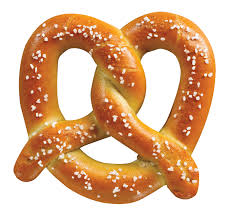 